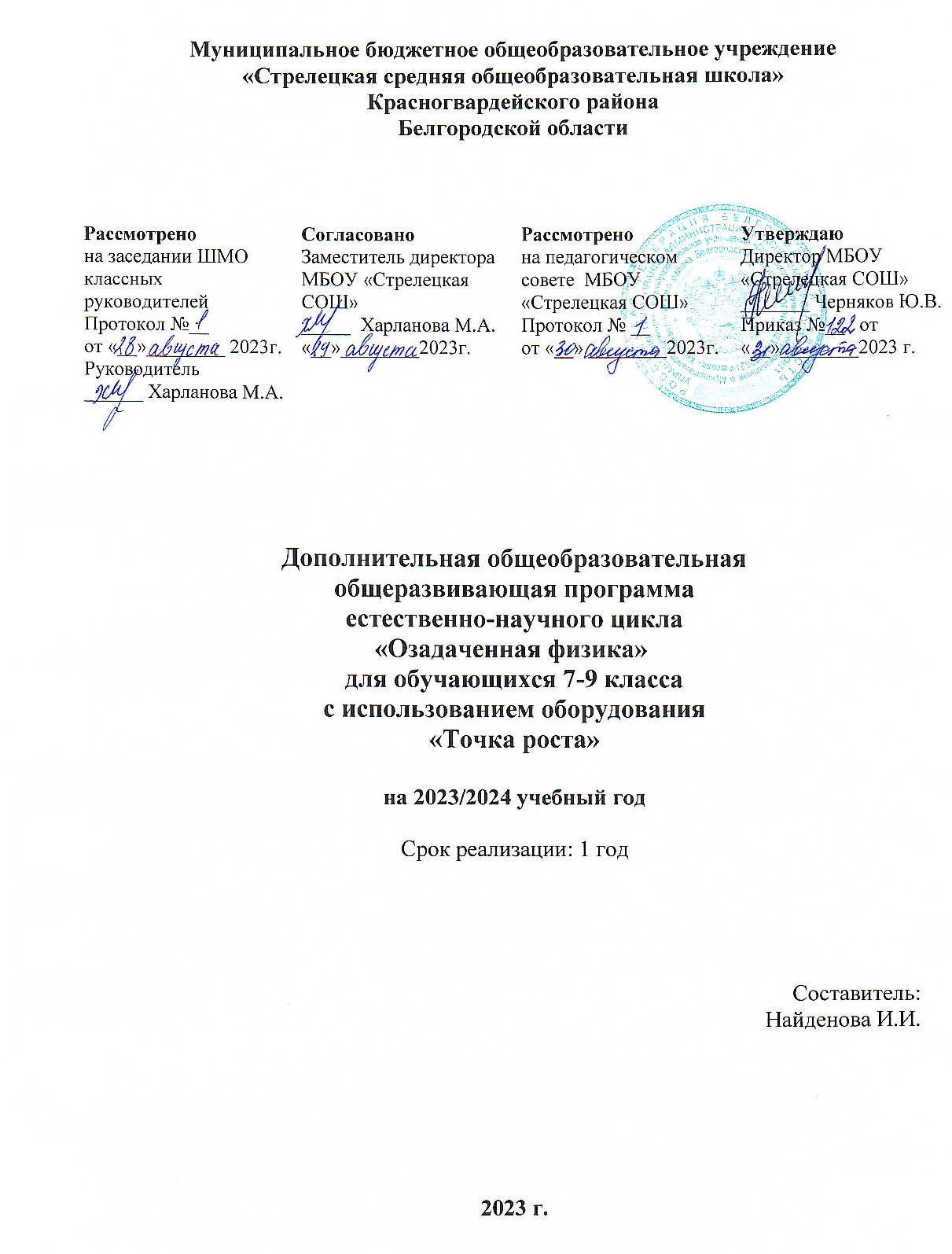 ПОЯСНИТЕЛЬНАЯ ЗАПИСКАДополнительная общеобразовательная  общеразвивающая программа естественно-научного цикла «Озадаченная физика» для обучающихся 7-9 классов на уровне основного общего образования составлена на основе Требований к результатам освоения Федеральной образовательной программы основного общего образования (далее ФОП) и Федерального государственного образовательного стандарта основного общего образования (далее — ФГОС ООО), а также ориентирована на целевые приоритеты, сформулированные в Примерной программе воспитания.Рабочая программа дополнительного образования разработана в соответствии с:Законом РФ «Об образовании в РФ» № 273 от 29.12.2012 г.,Приказом Минпросвещения Российской Федерации от 31.05.2021г. №287«Об утверждении Федерального государственного образовательного стандарта основного общего образования» (зарегистрировано в Минюсте России 05.07.2021г. № 64101);Приказом Минпросвещения Российской Федерации от 16.11.2022г. №993«Об утверждении Федеральной образовательной программы основного общего образования» (зарегистрировано в Минюсте России 22.12.2022г. № 71764);	основной образовательной программой основного общего образования МБОУ «Стрелецкая СОШ».Курс дополнительного образования  «Озадаченная физика» отражает:значение физики в школьном образовании определяется ролью физической науки в жизни современного общества, ее влиянием на темпы развития научно-технического прогресса;основные области применения физики, полученных на биологии,  географии и других предметах;междисциплинарный характер физики и других научных дисциплин естественно- научного направления.Целями изучения курса являются: формирование функционально грамотной личности, ее готовности и способности «использовать все постоянно приобретаемые в течение жизни знания, умения и навыки для решения максимально широкого диапазона жизненных задач в различных сферах человеческой деятельности, общения и социальных отношений.Основные задачи курса сформировать у обучающихсяЗадачи формирования естественно-научной грамотности в рамках как урочной, так и неурочной деятельности в равной мере определяются смыслом понятия естественно-научной грамотности, сформулированным в международном исследовании PISA:«Естественно-научная грамотность – это способность чело века занимать активную гражданскую позицию по общественно значимым вопросам, связанным с естественными науками, и его готовность интересоваться естественно-научными идеями. Естественно-научно грамотный человек стремится участвовать в аргументированном обсуждении проблем, относящихся к естественным наукам и технологиям, что требует от него следующих компетентностей:научно объяснять явления;демонстрировать понимание особенностей естественно-научного исследования;интерпретировать данные и использовать научные доказательства для получения выводов.Вместе с тем внеурочная деятельность предоставляет дополнительные возможности с точки зрения вариативности содержания и применяемых методов, поскольку все это вменьшей степени, чем при изучении систематических учебных предметов, регламентируется образовательным стандартом.Срок реализации программыПрограмма курса внеурочной деятельности предназначена для организации внеурочной деятельности на базе центра «Точка роста». Программа курса по физике составлена из расчёта 68 учебных часов — по 2 ч в неделю в 7-9 классах. Срок реализации программы — один год.Формы реализации программыДля реализации поставленных целей предлагаются следующие формы организации учебного процесса:Дискуссия, проектно-исследовательская деятельность учащихся, деловая игра, практическая работа, юридическая консультация, правовая консультация, познавательная беседа, интерактивная беседа, мини-проект, мини-исследование, круглый стол, ток-шоу, творческая работа, викторина, ролевая игра, сюжетно-ролевая игра, выступления учащихся с показом презентаций, игра-путешествие, правовая игра, дидактическая игра, решение практических и проблемных ситуаций, решение практических и экономических задач, игра с элементами тренинга, работа с документами, аналитическая работа, конференция, конкурсы.Обучение предусматривает групповую форму занятий в кабинете с учителем. Занятия предусматривают индивидуальную и групповую работу школьников, а также предоставляют им возможность проявить и развить самостоятельность. В курсе наиболее распространены следующие формы работы: обсуждения, дискуссии, решения кейсов, эксперименты, викторины, динамические паузы, дидактические игры, выполнение интерактивных заданий на образовательной платформе.Методы обученияНа уровне основного общего образования создаются условия для освоения учащимися образовательных программ, делается акцент на умение самостоятельно и мотивированно организовывать свою познавательную деятельность (от постановки цели до получения и оценки результата) на развитие учебно-исследовательской деятельности учащихся.В процессе обучения используются:Приемы актуализации субъективного опыта учащихся;Методы диалога и полилога;Приемы создания коллективного и индивидуального выбора;Игровые методы;Методы диагностики и самодиагностики;Технологии критического мышления;Информационно-коммуникационные технологии;Технологии коллективного метода обучения.ПЛАНИРУЕМЫЕ РЕЗУЛЬТАТЫ ОСВОЕНИЯ ЗАНЯТИЙЛичностные результаты:осознание российской гражданской идентичности (осознание себя, своих задач и своего места в мире);готовность к выполнению обязанностей гражданина и реализации его прав;ценностное отношение к достижениям своей Родины — России, к науке, искусству, спорту, технологиям, боевым подвигам и трудовым достижениям народа;готовность к саморазвитию, самостоятельности и личностному самоопределению;осознание ценности самостоятельности и инициативы;наличие	мотивации   к	целенаправленной	социально   значимой	деятельности; стремление быть полезным, интерес к социальному сотрудничеству;проявление интереса к способам познания;стремление к самоизменению;сформированность внутренней позиции личности как особого ценностного отношения к себе, окружающим людям и жизни в целом;соблюдение правил безопасности, в том числе навыков безопасного поведения в интернет-среде.Личностные результаты, обеспечивающие адаптацию обучающегося к изменяющимся условиям социальной и природной среды:освоение социального опыта, основных социальных ролей; осознание личной ответственности за свои поступки в мире;готовность к действиям в условиях неопределенности, повышению уровня своей компетентности через практическую деятельность, в том числе умение учиться у других людей, приобретать в совместной деятельности новые знания, навыки и компетенции из опыта других.Личностные результаты, связанные с формированием экологической культуры:умение оценивать свои действия с учетом влияния на окружающую среду, достижений целей и преодоления вызовов, возможных глобальных последствий;активное неприятие действий, приносящих вред окружающей среде; осознание своей роли как гражданина и потребителя в условиях взаимосвязи природной, технологической и социальной сред.Метапредметные результаты:Универсальными познавательными действиями:Базовые логические действия:владеть приемами описания и рассуждения, в т.ч. – с помощью схем и знакосимволических средств;для обобщения и сравнения, критерии проводимого анализа;с учетом предложенной задачи выявлять закономерности и противоречия в рассматриваемых фактах, данных и наблюдениях;выявлять	дефициты	информации,	данных,	необходимых	для	решения поставленной задачи;выявлять причинно-следственные связи при изучении явлений и процессов;делать выводы с использованием дедуктивных и индуктивных умозаключений, умозаключений по аналогии, формулировать гипотезы о взаимосвязях.Базовые исследовательские действия:использовать вопросы как исследовательский инструмент познания;формулировать вопросы, фиксирующие разрыв между реальным и желательным состоянием ситуации, объекта, самостоятельно устанавливать искомое и данное;проводить по самостоятельно составленному плану опыт, несложный эксперимент, небольшое исследование по установлению особенностей объекта изучения, причинно-следственных связей и зависимостей объектов между собой;оценивать на применимость и достоверность информации, полученной в ходе исследования (эксперимента);самостоятельно формулировать обобщения и выводы по результатам проведенного наблюдения, опыта, исследования, владеть инструментами оценки достоверности полученных выводов и обобщений;прогнозировать возможное дальнейшее развитие процессов, событий и их последствия в аналогичных или сходных ситуациях, выдвигать предположения об их развитии в новыхусловиях и контекстах.Работа с информацией:применять различные методы, инструменты и запросы при поиске и отбореинформации или данных из источников с учетом предложенной учебной задачи и заданных критериев;выбирать, анализировать, систематизировать и интерпретировать информацию различных видов и форм представления;самостоятельно выбирать оптимальную форму представления информации и иллюстрировать решаемые задачи несложными схемами, диаграммами, иной графикой и их комбинациями;оценивать надежность информации по критериям, предложенным педагогическим работником или сформулированным самостоятельно.Универсальные коммуникативные действияОбщение:сопоставлять	свои	суждения	с	суждениями	других	участников	диалога, обнаруживать различие и сходство позиций;публично представлять результаты выполненного опыта (исследования, проекта);выбирать формат выступления с учётом задач презентации и особенностей аудитории и в соответствии с ним составлять устные и письменные тексты с использованием иллюстративных материалов.Совместная деятельность (сотрудничество):принимать цель совместной информационной деятельности по сбору, обработке, передаче и формализации информации, коллективно строить действия по её достижению: распределять роли, договариваться, обсуждать процесс и результат совместной работы;выполнять свою часть работы с информацией или информационным продуктом, достигая качественного результата по своему направлению и координируя свои действия с другими членами команды;сравнивать результаты с исходной задачей и вклад каждого члена команды в достижение результатов, разделять сферу ответственности и проявлять готовность к предоставлению отчёта перед группой.Предметные результаты:умение объяснять процессы и свойства тел, в том числе в контексте ситуаций практико-ориентированного характера;умение проводить учебное исследование, в том числе понимать задачи исследования, применять методы исследования, соответствующие поставленной цели, осуществлять в соответствии с планом собственную деятельность и совместную деятельность в группе;умение применять простые физические модели для объяснения процессов и явлений;ориентироваться в явлениях и объектах окружающего мира, знать границы их применимости;понимать определения физических величин и помнить определяющие формулы;понимать каким физическим принципам и законам подчиняются те или иные объекты и явления природы;знание модели поиска решений для задач по физике;знать теоретические основы математики.примечать модели явлений и объектов окружающего мира;анализировать условие задачи;переформулировать и моделировать, заменять исходную задачу другой;составлять план решения;выдвигать и проверять предлагаемые для решения гипотезы;умение использовать приобретенные знания и навыки для здорового образа жизни,	сбалансированного	питания	и	физической	активности;	умениепротиводействовать лженаучным манипуляциям в области здоровья;умение	характеризовать	принципы	действия	технических	устройств промышленных технологических процессов.СОДЕРЖАНИЕ ПРОГРАММЫФизика в природе.Методы изучения физических явлений. Измерение физических величин. Масштабы физических явлений на Земле и во Вселенной.Физика – основа техники. Физика и научно-технический прогресс. Выдающиеся русские и зарубежные ученые - физики и конструкторы.Строение и свойства вещества.Молекулы. Явления, подтверждающие молекулярноестроении вещества. Размеры и масса молекул. Движение и взаимодействие молекул в газах. Жидкостях и твердых (кристаллических) телах. Атом. Молекула. Вещество. Материалы. Виды материалов в технике истроительстве.История возникновения и развития молекулярно-кинетической теории вещества.Движение тел.Относительность движения и покоя. Мгновенная и средняя скорости. Методы измерения скорости тела. Скорости, встречающиеся в природе и технике.Силы в природе.Взаимодействие тел и инертность. Масса. Сила.Деформация. Упругие силы. Явление тяготения. Небесные тела и их движение. Сила тяжести на других планетах. Сила трения.Гидро- и аэростатика.Давление в жидкости и газе. Сообщающиеся сосуды с разными жидкостями. Водопровод. Гидростатический парадокс. Гидравлический тормоз. Развитие водного транспорта. Суда и подводные лодки. Батискаф и акваланг. История развития гидростатики и аэростатики.(Герике. Архимед. Паскаль. Торричелли).Работа. Мощность. Энергия.Простые механизмы. «Золотое правило механики». Подвижный и неподвижный блоки. Ворот. Наклоннаяплоскость. Винт. Подъемный кран. Виды механической энергии. Формула кинетической энергии (без вывода). Энергия вокруг нас. Энергия рек и ветра.Волны.Виды волн. Звуковые волны. Электромагнитные волны.Оптика.Да будет свет! Как видит человек. Зрение. Дефекты зрения.ТЕМАТИЧЕСКОЕ ПЛАНИРОВАНИЕТемаТемаКол-во часовКол-во часовОсновное содержаниеОсновное содержаниеОсновные виды деятельностиОсновные виды деятельностиФормы проведениязанятийФормы проведениязанятийОбразовательные ресурсы, включаяэлектронные (цифровые)Образовательные ресурсы, включаяэлектронные (цифровые)1.	Введение (6 ч.)1.	Введение (6 ч.)1.	Введение (6 ч.)1.	Введение (6 ч.)1.	Введение (6 ч.)1.	Введение (6 ч.)1.	Введение (6 ч.)1.	Введение (6 ч.)1.	Введение (6 ч.)1.	Введение (6 ч.)1.	Введение (6 ч.)1.	Введение (6 ч.)Организационное занятие. Техника безопасности.Физика в природе.Организационное занятие. Техника безопасности.Физика в природе.11Знакомство участников программы. Обсуждениепонятия естественнонаучная, компетенции.Знакомство участников программы. Обсуждениепонятия естественнонаучная, компетенции.Развить мотивацию к целенаправленной социально значимой деятельности;стремление быть полезным, интерес к социальному сотрудничеству.Развить мотивацию к целенаправленной социально значимой деятельности;стремление быть полезным, интерес к социальному сотрудничеству.беседабеседаПортал РЭШ https://fg.resh.edu.ru. Материалы электронного образовательного ресурса издательства«Просвещение» https://media.prosv. ru/func/Портал РЭШ https://fg.resh.edu.ru. Материалы электронного образовательного ресурса издательства«Просвещение» https://media.prosv. ru/func/Методы изучения физических явлений.Измерение физических величин.Методы изучения физических явлений.Измерение физических величин.11Ожидания каждого школьника и группыв целом от совместной работы.Обсуждение понятия естественно-научная, компетенции.Ожидания каждого школьника и группыв целом от совместной работы.Обсуждение понятия естественно-научная, компетенции.Сформировать установку на активное участие в решении практических задач.Сформировать установку на активное участие в решении практических задач.Практическая работаПрактическая работаПортал РЭШ https://fg.resh.edu.ru. Материалы электронного образовательного ресурса издательства«Просвещение» https://media.prosv. ru/func/Портал РЭШ https://fg.resh.edu.ru. Материалы электронного образовательного ресурса издательства«Просвещение» https://media.prosv. ru/func/Цена деления измерительного прибора.«Физика начинается там, где начинают измерять…»Цена деления измерительного прибора.«Физика начинается там, где начинают измерять…»11Ожидания каждого школьника и группыв целом от совместной работы.Обсуждение понятия естественно-научная, компетенции.Ожидания каждого школьника и группыв целом от совместной работы.Обсуждение понятия естественно-научная, компетенции.Приобрести опыт успешного межличностного общения; готовность к разнообразной совместной деятельности, активное участие в коллективных учебно- исследовательских, проектных и других творческих работах.Приобрести опыт успешного межличностного общения; готовность к разнообразной совместной деятельности, активное участие в коллективных учебно- исследовательских, проектных и других творческих работах.Практическая работаПрактическая работаПортал РЭШ https://fg.resh.edu.ru. Материалы электронного образовательного ресурса издательства«Просвещение» https://media.prosv. ru/func/Портал РЭШ https://fg.resh.edu.ru. Материалы электронного образовательного ресурса издательства«Просвещение» https://media.prosv. ru/func/Физика – основа техники. Выдающиеся русские и зарубежные ученые-физики иконструкторы. Физики –лауреаты Нобелевской премии.Физика – основа техники. Выдающиеся русские и зарубежные ученые-физики иконструкторы. Физики –лауреаты Нобелевской премии.11Ожидания каждого школьника и группыв целом от совместной работы.Обсуждение понятия естественно-научная, компетенции.Ожидания каждого школьника и группыв целом от совместной работы.Обсуждение понятия естественно-научная, компетенции.Приобрести опыт успешного межличностного общения; готовность к разнообразной совместной деятельности, активное участие в коллективных учебно- исследовательских, проектных и других творческих работах.Приобрести опыт успешного межличностного общения; готовность к разнообразной совместной деятельности, активное участие в коллективных учебно- исследовательских, проектных и других творческих работах.Беседа. Сообщения учащихсяБеседа. Сообщения учащихсяПортал РЭШ https://fg.resh.edu.ru. Материалы электронного образовательного ресурса издательства«Просвещение» https://media.prosv. ru/func/Портал РЭШ https://fg.resh.edu.ru. Материалы электронного образовательного ресурса издательства«Просвещение» https://media.prosv. ru/func/Загадочные явленияЗагадочные явления22Выполнение заданий«Лазерная указка ифонарик» и «Чтотакое снег»Выполнение заданий«Лазерная указка ифонарик» и «Чтотакое снег»Проведение простых исследований и анализ их результатов.Проведение простых исследований и анализ их результатов.Работа в парахили группах.Работа в парахили группах.Портал РЭШ https://fg.resh.edu.ru. Материалы электронного образовательного ресурса издательства«Просвещение» https://media.prosv. ru/func/Портал РЭШ https://fg.resh.edu.ru. Материалы электронного образовательного ресурса издательства«Просвещение» https://media.prosv. ru/func/2. Строение и свойства вещества (13 ч.)2. Строение и свойства вещества (13 ч.)2. Строение и свойства вещества (13 ч.)2. Строение и свойства вещества (13 ч.)2. Строение и свойства вещества (13 ч.)2. Строение и свойства вещества (13 ч.)2. Строение и свойства вещества (13 ч.)2. Строение и свойства вещества (13 ч.)2. Строение и свойства вещества (13 ч.)2. Строение и свойства вещества (13 ч.)2. Строение и свойства вещества (13 ч.)2. Строение и свойства вещества (13 ч.)Молекулы и атомы. Модели молекул. Деление молекул.Молекулы и атомы. Модели молекул. Деление молекул.22Основные положения молекулярно­ кинетической теории строения вещества Масса и размеры атомови молекул Опыты, подтверждающие основные положения молекулярно- кинетической теорииОсновные положения молекулярно­ кинетической теории строения вещества Масса и размеры атомови молекул Опыты, подтверждающие основные положения молекулярно- кинетической теорииНаблюдение и интерпретация опытов, свидетельствующих об атомно­молекулярном строении вещества: опыты с растворением различных веществ в водеРешение задач по оцениванию количества атомов или молекул в единице объёма веществаНаблюдение и интерпретация опытов, свидетельствующих об атомно­молекулярном строении вещества: опыты с растворением различных веществ в водеРешение задач по оцениванию количества атомов или молекул в единице объёма веществаБеседа. ПРБеседа. ПРМатериалы электронного образовательного ресурса издательства«Просвещение» https://media.prosv. ru/func/Материалы электронного образовательного ресурса издательства«Просвещение» https://media.prosv. ru/func/Явления,подтверждающие молекулярное строение вещества. Молекулярное строение жидкостей.Явления,подтверждающие молекулярное строение вещества. Молекулярное строение жидкостей.22Основные положения молекулярно­ кинетической теории строения вещества Масса и размеры атомови молекул Опыты, подтверждающие основные положения молекулярно- кинетической теорииОсновные положения молекулярно­ кинетической теории строения вещества Масса и размеры атомови молекул Опыты, подтверждающие основные положения молекулярно- кинетической теорииНаблюдение и интерпретация опытов, свидетельствующих	об атомно­молекулярном строении вещества: опыты с растворением различных веществ в водеРешение задач по оцениванию количества атомов или молекул в единице объёма веществаНаблюдение и интерпретация опытов, свидетельствующих	об атомно­молекулярном строении вещества: опыты с растворением различных веществ в водеРешение задач по оцениванию количества атомов или молекул в единице объёма веществаПРПРМатериалы электронного образовательного ресурса издательства«Просвещение» https://media.prosv. ru/func/.Портал ИСРО РАОhttp://skiv.instrao.Материалы электронного образовательного ресурса издательства«Просвещение» https://media.prosv. ru/func/.Портал ИСРО РАОhttp://skiv.instrao.Молекулярное строение твёрдых тел. Молекулярное строение газов.Взаимодействие молекул в газах, жидкостях и твёрдыхкристаллических телах. Рост кристаллов.Молекулярное строение твёрдых тел. Молекулярное строение газов.Взаимодействие молекул в газах, жидкостях и твёрдыхкристаллических телах. Рост кристаллов.22Модели твёрдого, жидкого и газообразного состояний вещества Кристаллическиеи аморфные тела Графен — новый материал для новых технологийМодели твёрдого, жидкого и газообразного состояний вещества Кристаллическиеи аморфные тела Графен — новый материал для новых технологийОбъяснение основных различий в строении газов, жидкостейи твёрдых тел с использованием положений молекулярно­ кинетической теории строения вещества Проведение опытов по выращиванию кристаллов поваренной соли или сахараОбъяснение основных различий в строении газов, жидкостейи твёрдых тел с использованием положений молекулярно­ кинетической теории строения вещества Проведение опытов по выращиванию кристаллов поваренной соли или сахараБеседа. ПРБеседа. ПРМатериалы электронного образовательного ресурса издательства«Просвещение» https://media.prosv. ru/func/.Портал ИСРО РАОhttp://skiv.instrao.Материалы электронного образовательного ресурса издательства«Просвещение» https://media.prosv. ru/func/.Портал ИСРО РАОhttp://skiv.instrao.Материалы. Виды материалов в технике и строительстве.Материалы. Виды материалов в технике и строительстве.22Технологии получения искусственных алмазов Объяснение свойств газов, жидкостей и твёрдых тел на основе положениймолекулярно­ кинетической теорииТехнологии получения искусственных алмазов Объяснение свойств газов, жидкостей и твёрдых тел на основе положениймолекулярно­ кинетической теорииПроведение и объяснение опытов, демонстрирующих поверхностное натяжение, капиллярные явления и  явление смачиванияПроведение и объяснение опытов, демонстрирующих поверхностное натяжение, капиллярные явления и  явление смачиванияБеседа. Сообщения учащихся.Беседа. Сообщения учащихся.Материалы электронного образовательного ресурса издательства«Просвещение» https://media.prosv. ru/func/.Портал ИСРО РАОhttp://skiv.instrao.Материалы электронного образовательного ресурса издательства«Просвещение» https://media.prosv. ru/func/.Портал ИСРО РАОhttp://skiv.instrao.Диффузия. Диффузия в твёрдых телах, жидкостях и газах. Смачивание и несмачивание.Диффузия. Диффузия в твёрдых телах, жидкостях и газах. Смачивание и несмачивание.22Технологии получения искусственных алмазов Объяснение свойств газов, жидкостей и твёрдых тел на основе положениймолекулярно­ кинетической теорииТехнологии получения искусственных алмазов Объяснение свойств газов, жидкостей и твёрдых тел на основе положениймолекулярно­ кинетической теорииИзмерение силы поверхностного натяжения. Объяснение роли капиллярных явлений для поступления воды в организм растений (МС— биология)Наблюдение, проведение и объяснение опытов по наблюдению теплового расширения газов, жидкостей и твёрдых телИзмерение силы поверхностного натяжения. Объяснение роли капиллярных явлений для поступления воды в организм растений (МС— биология)Наблюдение, проведение и объяснение опытов по наблюдению теплового расширения газов, жидкостей и твёрдых телПРПРМатериалы электронного образовательного ресурса издательства«Просвещение» https://media.prosv. ru/func/.Портал ИСРО РАОhttp://skiv.instrao.Материалы электронного образовательного ресурса издательства«Просвещение» https://media.prosv. ru/func/.Портал ИСРО РАОhttp://skiv.instrao.Занимательная физика «Ох, уж эти молекулы!»Занимательная физика «Ох, уж эти молекулы!»11Закрепление пройденного материала.Закрепление пройденного материала.Решение качественных задач на основе анализа практических ситуаций, связанныхсо свойствами газов, жидкостей и твёрдых телРешение качественных задач на основе анализа практических ситуаций, связанныхсо свойствами газов, жидкостей и твёрдых телВикторина. Творческиеработы учащихсяВикторина. Творческиеработы учащихсяПортал ИСРО РАОhttp://skiv.instrao.Портал ИСРО РАОhttp://skiv.instrao.Мои увлеченияМои увлечения22Выполнение заданий«Мир аквариума» и«Зеркальное отражение»Выполнение заданий«Мир аквариума» и«Зеркальное отражение»Объяснение происходящих процессов. Анализ методов исследования и интерпретация результатов экспериментов.Объяснение происходящих процессов. Анализ методов исследования и интерпретация результатов экспериментов.ПРиндивидуально или в парах.Обсуждение результатов выполнения заданий.ПРиндивидуально или в парах.Обсуждение результатов выполнения заданий.Портал ИСРО РАОhttp://skiv.instrao.Портал ИСРО РАОhttp://skiv.instrao.2. Движение (8 ч.)2. Движение (8 ч.)2. Движение (8 ч.)2. Движение (8 ч.)2. Движение (8 ч.)2. Движение (8 ч.)2. Движение (8 ч.)2. Движение (8 ч.)2. Движение (8 ч.)2. Движение (8 ч.)2. Движение (8 ч.)2. Движение (8 ч.)Относительность движения и покоя. Методы измерения скорости. Скорости в природе и технике. «Мы едем, едем, едем…»Относительность движения и покоя. Методы измерения скорости. Скорости в природе и технике. «Мы едем, едем, едем…»22Механическое движение Путь и перемещение Равномерное и неравномерное движение Свободное падение как пример неравномерного движения тел СкоростьСредняя скоростьпри неравномерном движении.Механическое движение Путь и перемещение Равномерное и неравномерное движение Свободное падение как пример неравномерного движения тел СкоростьСредняя скоростьпри неравномерном движении.Исследование равномерного движения и определение егопризнаков.Наблюдение неравномерного движения и определение егоотличий от равномерного движения.Изучение свободного падения тел разной массыИсследование равномерного движения и определение егопризнаков.Наблюдение неравномерного движения и определение егоотличий от равномерного движения.Изучение свободного падения тел разной массыПРПРПортал РЭШ https://fg.resh.edu.ru. Материалы электронного образовательного ресурса издательства«Просвещение» https://media.prosv. ru/func/Портал РЭШ https://fg.resh.edu.ru. Материалы электронного образовательного ресурса издательства«Просвещение» https://media.prosv. ru/func/Взаимодействие тел и инертность. Масса. Объём. Измерение объема твёрдых тел правильной формы разными методами.Измерение объема твёрдых тел неправильной формы.Взаимодействие тел и инертность. Масса. Объём. Измерение объема твёрдых тел правильной формы разными методами.Измерение объема твёрдых тел неправильной формы.22Явление инерции Закон инерции Взаимодействие тел как причина изменения скорости движения тел Масса как мера инертности тела в поступательном движении.Явление инерции Закон инерции Взаимодействие тел как причина изменения скорости движения тел Масса как мера инертности тела в поступательном движении.Объяснение и прогнозирование явлений, обусловленных инерцией, например: что происходит при торможении или резком маневре автомобиля, почему невозможно мгновенно прекратить движение на велосипеде или самокате и т дОбъяснение и прогнозирование явлений, обусловленных инерцией, например: что происходит при торможении или резком маневре автомобиля, почему невозможно мгновенно прекратить движение на велосипеде или самокате и т дБеседа. ПРБеседа. ПРПортал РЭШ https://fg.resh.edu.ru. Материалы электронного образовательного ресурса издательства«Просвещение» https://media.prosv. ru/func/Портал РЭШ https://fg.resh.edu.ru. Материалы электронного образовательного ресурса издательства«Просвещение» https://media.prosv. ru/func/Плотность тел. Решение задач на тему «Плотность тел». «Определение плотности тел». Определение плотности тела человека.Плотность тел. Решение задач на тему «Плотность тел». «Определение плотности тел». Определение плотности тела человека.22Плотность вещества Связь плотности сколичеством молекул в единице объёма вещества Смеси и сплавыПоверхностная и линейная плотностьПлотность вещества Связь плотности сколичеством молекул в единице объёма вещества Смеси и сплавыПоверхностная и линейная плотностьРешение задач на определение массы тела, его объёма иплотности.Определение плотности тела в результате измерения егомассы и объёма.Решение задач на определение массы тела, его объёма иплотности.Определение плотности тела в результате измерения егомассы и объёма.Беседа. Решение задач. ПРБеседа. Решение задач. ПРПортал РЭШ https://fg.resh.edu.ru. Материалы электронного образовательного ресурса издательства«Просвещение» https://media.prosv. ru/func/Портал РЭШ https://fg.resh.edu.ru. Материалы электронного образовательного ресурса издательства«Просвещение» https://media.prosv. ru/func/Загадочные явления.Загадочные явления.22Выполнение заданий«Загадка магнитов» и«Вода на стеклах»Выполнение заданий«Загадка магнитов» и«Вода на стеклах»Проведение простых исследований и анализ их результатов.Проведение простых исследований и анализ их результатов.Работа в парахили группах. Презентация результатов исследования.Работа в парахили группах. Презентация результатов исследования.Сборник эталонных заданий. Выпуски 2: учеб. пособие для ОО/ под ред. Г. С. Ковалевой, А. Ю. Пентина. – М.; СПб.: Просвещение, 2021. Портал РЭШ https://fg.resh.edu. ruСборник эталонных заданий. Выпуски 2: учеб. пособие для ОО/ под ред. Г. С. Ковалевой, А. Ю. Пентина. – М.; СПб.: Просвещение, 2021. Портал РЭШ https://fg.resh.edu. ru4. Силы в природе ( 7 ч. )4. Силы в природе ( 7 ч. )4. Силы в природе ( 7 ч. )4. Силы в природе ( 7 ч. )4. Силы в природе ( 7 ч. )4. Силы в природе ( 7 ч. )4. Силы в природе ( 7 ч. )4. Силы в природе ( 7 ч. )4. Силы в природе ( 7 ч. )4. Силы в природе ( 7 ч. )4. Силы в природе ( 7 ч. )4. Силы в природе ( 7 ч. )Сила. Деформации. Упругие силы.Деформации растяжения и сжатия. Закон Гука. Деформации сдвига, изгиба и кручения.Сила. Деформации. Упругие силы.Деформации растяжения и сжатия. Закон Гука. Деформации сдвига, изгиба и кручения.22Сила как характеристика взаимодействия тел Силаупругости и закон Гука Измерение силы с помощью динамометра Явление тяготения и сила тяжести Сила тяжести на других планетах. Невесомость.Сила как характеристика взаимодействия тел Силаупругости и закон Гука Измерение силы с помощью динамометра Явление тяготения и сила тяжести Сила тяжести на других планетах. Невесомость.Изучение взаимодействия как причины изменения скороститела или его деформации Описание реальных ситуацийвзаимодействия тел с помощьюмоделей, в которых вводится понятие и изображение силы Изучение силы упругости Исследование зависимости силы упругости от удлинения резинового шнура или пружины (с построением графика).Изучение взаимодействия как причины изменения скороститела или его деформации Описание реальных ситуацийвзаимодействия тел с помощьюмоделей, в которых вводится понятие и изображение силы Изучение силы упругости Исследование зависимости силы упругости от удлинения резинового шнура или пружины (с построением графика).Беседа. Решение задач.Беседа. Решение задач.Образовательный ресурс издательстваОбразовательный ресурс издательстваРешение занимательных задач. Сила тяжести на других планетахРешение занимательных задач. Сила тяжести на других планетах22Сила как характеристика взаимодействия тел Сила упругости и закон Гука Измерение силы с помощью динамометра Явление тяготения и сила тяжестиСила тяжести на других планетах. Невесомость.Сила как характеристика взаимодействия тел Сила упругости и закон Гука Измерение силы с помощью динамометра Явление тяготения и сила тяжестиСила тяжести на других планетах. Невесомость.Анализ практических ситуаций, в которых проявляется действие силы упругости (упругость мяча, кроссовок, ветокдерева и др )Решение качественных задач, связанных с явлением тяготенияАнализ практических ситуаций, в которых проявляется действие силы упругости (упругость мяча, кроссовок, ветокдерева и др )Решение качественных задач, связанных с явлением тяготенияСообщение учащихся. Решение задач.Сообщение учащихся. Решение задач.«Просвещение» https:// media.prosv.ru/func/Портал РЭШ https://fg.resh.e du. ru«Просвещение» https:// media.prosv.ru/func/Портал РЭШ https://fg.resh.e du. ruСила трения. Трение в быту. Трение в природе и технике.Сила трения. Трение в быту. Трение в природе и технике.22Сила тренияТрение скольжения и трение покоя, вязкое трение Т Трение в природе и технике.Сила тренияТрение скольжения и трение покоя, вязкое трение Т Трение в природе и технике.Изучение силы трения скольжения и силы трения покоя. Исследование зависимости силы трения от силы давленияи свойств трущихся поверхностей. Решение качественных задач, основанных на анализе практических ситуаций, в которых проявляется действие силы трения, используются способы её уменьшения или увеличения (катание на лыжах, коньках, торможение автомобиля, использование подшипников, плавание водныхживотных и др ) (МС — биология).Решение задач с использованием формул для расчёта силытяжести, силы упругости, силы тренияИзучение силы трения скольжения и силы трения покоя. Исследование зависимости силы трения от силы давленияи свойств трущихся поверхностей. Решение качественных задач, основанных на анализе практических ситуаций, в которых проявляется действие силы трения, используются способы её уменьшения или увеличения (катание на лыжах, коньках, торможение автомобиля, использование подшипников, плавание водныхживотных и др ) (МС — биология).Решение задач с использованием формул для расчёта силытяжести, силы упругости, силы тренияСообщения учащихся. БеседаСообщения учащихся. Беседа«Просвещение» https:// media.prosv.ru/func/Портал РЭШ https://fg.resh.e du. ru«Просвещение» https:// media.prosv.ru/func/Портал РЭШ https://fg.resh.e du. ruНаука и технологииНаука и технологии11Выполнение заданий«Луна» и «Вавилонские сады»Выполнение заданий«Луна» и «Вавилонские сады»Объяснение процессов и принципов действия технологий.Объяснение процессов и принципов действия технологий.Работа индивидуаль ноили в парах.Обсуждение результатоввыполнения заданий.Работа индивидуаль ноили в парах.Обсуждение результатоввыполнения заданий.5. Гидро- и аэростатика (6 ч.)5. Гидро- и аэростатика (6 ч.)5. Гидро- и аэростатика (6 ч.)5. Гидро- и аэростатика (6 ч.)5. Гидро- и аэростатика (6 ч.)5. Гидро- и аэростатика (6 ч.)5. Гидро- и аэростатика (6 ч.)5. Гидро- и аэростатика (6 ч.)5. Гидро- и аэростатика (6 ч.)5. Гидро- и аэростатика (6 ч.)5. Гидро- и аэростатика (6 ч.)5. Гидро- и аэростатика (6 ч.)Что-то где-то давит! Давление в жидкости. Зависимость давления жидкости от физических параметров.Что-то где-то давит! Давление в жидкости. Зависимость давления жидкости от физических параметров.22Зависимость давления жидкости от глубины погруженияЗависимость давления жидкости от глубины погруженияИсследование зависимости давления жидкости от глубиныпогружения и плотности жидкостиНаблюдение и объяснение гидростатического парадоксана основе закона ПаскаляИсследование зависимости давления жидкости от глубиныпогружения и плотности жидкостиНаблюдение и объяснение гидростатического парадоксана основе закона ПаскаляБеседа. ПРБеседа. ПРПортал ИСРО РАОhttp://skiv.instrao. ru.Портал РЭШ https://fg.resh.edu. ru  Портал ИСРО РАОhttp://skiv.instrao. ru.Портал РЭШ https://fg.resh.edu. ru  Сообщающиеся сосуды. Шлюзы. Гидростатический парадокс. Водопровод.Гидравлический тормоз. Развитие водноготранспорта.Суда и подводные лодки, батискаф, аквалангСообщающиеся сосуды. Шлюзы. Гидростатический парадокс. Водопровод.Гидравлический тормоз. Развитие водноготранспорта.Суда и подводные лодки, батискаф, акваланг22Гидростатический парадокс Сообщающиеся сосуды Гидравлические механизмы Использование высоких давлений в современныхтехнологиях Устройство водопроводаГидростатический парадокс Сообщающиеся сосуды Гидравлические механизмы Использование высоких давлений в современныхтехнологиях Устройство водопроводаРешение задач на расчёт давления в жидкости. Объяснение принципа действия гидравлического пресса. Анализ и объяснение практических ситуаций,Решение задач на расчёт давления в жидкости. Объяснение принципа действия гидравлического пресса. Анализ и объяснение практических ситуаций,Беседа. Сообщения учащихся.Беседа. Сообщения учащихся.Портал ИСРО РАОhttp://skiv.instrao. ru.Портал РЭШ https://fg.resh.edu. ru  Портал ИСРО РАОhttp://skiv.instrao. ru.Портал РЭШ https://fg.resh.edu. ru  Мои увлечения.Мои увлечения.22Выполнение заданий«Мячи» ИЛИ «Анти грав и хватка осьминога»Выполнение заданий«Мячи» ИЛИ «Анти грав и хватка осьминога»Проведение простых исследований и анализ ихрезультатов.Проведение простых исследований и анализ ихрезультатов.Работа в парахили группах.Работа в парахили группах.Сборник эталонных заданий. Выпуск 1: учеб. пособие для ОО/ под ред. Г. С. Ковалевой, А. Ю. Пентина. —М. ; СПб. :Просвещение, 2020.Сборник эталонных заданий. Выпуск 1: учеб. пособие для ОО/ под ред. Г. С. Ковалевой, А. Ю. Пентина. —М. ; СПб. :Просвещение, 2020.6. Работа, мощность, работа (8 ч.)6. Работа, мощность, работа (8 ч.)6. Работа, мощность, работа (8 ч.)6. Работа, мощность, работа (8 ч.)6. Работа, мощность, работа (8 ч.)6. Работа, мощность, работа (8 ч.)6. Работа, мощность, работа (8 ч.)6. Работа, мощность, работа (8 ч.)6. Работа, мощность, работа (8 ч.)6. Работа, мощность, работа (8 ч.)6. Работа, мощность, работа (8 ч.)6. Работа, мощность, работа (8 ч.)Мощность. Мощность, которую развивает человек. Мощность современных машин.«Золотое правило механики».Мощность. Мощность, которую развивает человек. Мощность современных машин.«Золотое правило механики».22Механическая работа длясил, направленных вдольлинии перемещения. Мощность.Механическая работа длясил, направленных вдольлинии перемещения. Мощность.Экспериментальное определение механической работы силытяжести при падении тела и силы трения приравномерном перемещении тела по горизонтальной поверхности.Экспериментальное определение механической работы силытяжести при падении тела и силы трения приравномерном перемещении тела по горизонтальной поверхности.Решение задач. Беседа.Решение задач. Беседа.Портал ФГБНУ ИСРО РАО, Сетевойкомплекс информационного взаимодействия субъектов РФ в проекте«Мониторинг формирования функциональной грамотностиучащихся» (http://skiv.instrao. ru/); Материалы из пособий«Функциональная грамотность.Учимся для жизни» издательства«Просвещение»Портал ФГБНУ ИСРО РАО, Сетевойкомплекс информационного взаимодействия субъектов РФ в проекте«Мониторинг формирования функциональной грамотностиучащихся» (http://skiv.instrao. ru/); Материалы из пособий«Функциональная грамотность.Учимся для жизни» издательства«Просвещение»КПД простых механизмов. Простые механизмы. КПД наклонной плоскости.КПД простых механизмов. Простые механизмы. КПД наклонной плоскости.22Простые механизмы: рычаг, ворот, блок, полиспаст, наклонная плоскость, ножничный механизм.Момент сил. Равновесие рычага. Правило моментов. Применение правила равновесия рычага к блоку«Золотое правило» механики КПД простых механизмов. Простые механизмы вбыту технике, живых организмах.,Простые механизмы: рычаг, ворот, блок, полиспаст, наклонная плоскость, ножничный механизм.Момент сил. Равновесие рычага. Правило моментов. Применение правила равновесия рычага к блоку«Золотое правило» механики КПД простых механизмов. Простые механизмы вбыту технике, живых организмах.,Решение качественных задач, связанных с выявлением действия простых механизмов в различных инструментах и приспособлениях, используемых в быту и технике, а также в живых организмах (МС — биология).Решение качественных задач, связанных с выявлением действия простых механизмов в различных инструментах и приспособлениях, используемых в быту и технике, а также в живых организмах (МС — биология).ПРПРПортал ФГБНУ ИСРО РАО, Сетевойкомплекс информационного взаимодействия субъектов РФ в проекте«Мониторинг формирования функциональной грамотностиучащихся» (http://skiv.instrao. ru/); Материалы из пособий«Функциональная грамотность.Учимся для жизни» издательства«Просвещение»Портал ФГБНУ ИСРО РАО, Сетевойкомплекс информационного взаимодействия субъектов РФ в проекте«Мониторинг формирования функциональной грамотностиучащихся» (http://skiv.instrao. ru/); Материалы из пособий«Функциональная грамотность.Учимся для жизни» издательства«Просвещение»Виды механической энергии. Превращение одного вида энергии в другой. Энергия вокруг нас. Энергия рек и ветра. Решение занимательных задач.Виды механической энергии. Превращение одного вида энергии в другой. Энергия вокруг нас. Энергия рек и ветра. Решение занимательных задач.22Механическая энергия Кинетическая и потенциальная энергия Превращение одного вида механической энергии в другой.Механическая энергия Кинетическая и потенциальная энергия Превращение одного вида механической энергии в другой.Экспериментальное определение изменения кинетическойи потенциальной энергии тела при его скатывании по наклонной плоскости.Формулирование на основе исследования закона сохранениямеханической энергии. Решение задач с использованием закона сохранения энергии.Экспериментальное определение изменения кинетическойи потенциальной энергии тела при его скатывании по наклонной плоскости.Формулирование на основе исследования закона сохранениямеханической энергии. Решение задач с использованием закона сохранения энергии.ПР. Решение задач.ПР. Решение задач.Наука и технологииНаука и технологии22Выполнение заданий«Поехали на водороде» и«На всех парусах»Выполнение заданий«Поехали на водороде» и«На всех парусах»Объяснение принципов действия технологий. Выдвижение идей по использованию знаний для разработки и совершенствования технологий.Объяснение принципов действия технологий. Выдвижение идей по использованию знаний для разработки и совершенствования технологий.Работа индивидуаль ноили в парах.Обсуждение результатов выполнения заданий.Работа индивидуаль ноили в парах.Обсуждение результатов выполнения заданий.«Поехали на водороде»: образовательный ресурс издательства«Просвещение» (https://media.prosv. ru/func/)Просвещение,	2021.Портал	РЭ(https:// fg.resh.edu.ru)«Поехали на водороде»: образовательный ресурс издательства«Просвещение» (https://media.prosv. ru/func/)Просвещение,	2021.Портал	РЭ(https:// fg.resh.edu.ru)7. Волны (2 ч.)7. Волны (2 ч.)7. Волны (2 ч.)7. Волны (2 ч.)7. Волны (2 ч.)7. Волны (2 ч.)7. Волны (2 ч.)7. Волны (2 ч.)7. Волны (2 ч.)7. Волны (2 ч.)7. Волны (2 ч.)7. Волны (2 ч.)Звуковые волны. Виды волн. Занимательные опыты. Нем, как рыба! (опровержение)Звуковые волны. Виды волн. Занимательные опыты. Нем, как рыба! (опровержение)22Использование электромагнитных волн для сотовой связи Радиолокация Космическая связь Электромагнитная природа света Скорость света Волновыесвойства света: интерференция и дифракцияИспользование электромагнитных волн для сотовой связи Радиолокация Космическая связь Электромагнитная природа света Скорость света Волновыесвойства света: интерференция и дифракцияЭкспериментальное изучение свойств электромагнитных волн (в том числе с помощью мобильного телефона) Анализ рентгеновских снимков человеческого организма.Экспериментальное изучение свойств электромагнитных волн (в том числе с помощью мобильного телефона) Анализ рентгеновских снимков человеческого организма.ПР. БеседаПР. БеседаСетевой комплекс информационного взаимодействия субъектов РФ в проекте «Мониторинг формирования ФГучащихся» (http://skiv.instrao. ru)Сетевой комплекс информационного взаимодействия субъектов РФ в проекте «Мониторинг формирования ФГучащихся» (http://skiv.instrao. ru)8. Оптика (4ч.)8. Оптика (4ч.)8. Оптика (4ч.)8. Оптика (4ч.)8. Оптика (4ч.)8. Оптика (4ч.)8. Оптика (4ч.)8. Оптика (4ч.)8. Оптика (4ч.)8. Оптика (4ч.)8. Оптика (4ч.)8. Оптика (4ч.)Что такое свет. Оптические явления. Занимательные опыты по оптике.Что такое свет. Оптические явления. Занимательные опыты по оптике.22Линза, ход лучей в линзе Формула тонкой линзы Построение изображений, сформированных тонкой линзойОптическая система фотоаппарата, микроскопа и телескопа.Линза, ход лучей в линзе Формула тонкой линзы Построение изображений, сформированных тонкой линзойОптическая система фотоаппарата, микроскопа и телескопа.Получение изображений с помощью линз. Определение фокусного расстояния и оптической силысобирающей линзы.Решение задач на построение изображений в собирающей и рассеивающей линзах.Решение задач на применение формулы линзы.Анализ устройства и принципа действия некоторых оптических приборов: фотоаппарата, микроскопа, телескопа.Получение изображений с помощью линз. Определение фокусного расстояния и оптической силысобирающей линзы.Решение задач на построение изображений в собирающей и рассеивающей линзах.Решение задач на применение формулы линзы.Анализ устройства и принципа действия некоторых оптических приборов: фотоаппарата, микроскопа, телескопа.Беседа. Демонстрация и объяснение опытовБеседа. Демонстрация и объяснение опытовПортал РЭШ (https://fg.resh.edu. ru)Портал РЭШ (https://fg.resh.edu. ru)Современные технологии коррекция зрения.Современные технологии коррекция зрения.22Глаз как оптическая системаБлизорукость и дальни зоркость.Глаз как оптическая системаБлизорукость и дальни зоркость.Анализ явлений близорукости идальнозоркости, принципадействия очков (МС — биология).Анализ явлений близорукости идальнозоркости, принципадействия очков (МС — биология).Беседа.Сообщения учащихсяБеседа.Сообщения учащихсяЕстественно-научная грамотность: «Знания в действии» (10 ч.)Естественно-научная грамотность: «Знания в действии» (10 ч.)Естественно-научная грамотность: «Знания в действии» (10 ч.)Естественно-научная грамотность: «Знания в действии» (10 ч.)Естественно-научная грамотность: «Знания в действии» (10 ч.)Естественно-научная грамотность: «Знания в действии» (10 ч.)Естественно-научная грамотность: «Знания в действии» (10 ч.)Естественно-научная грамотность: «Знания в действии» (10 ч.)Естественно-научная грамотность: «Знания в действии» (10 ч.)Естественно-научная грамотность: «Знания в действии» (10 ч.)Естественно-научная грамотность: «Знания в действии» (10 ч.)Естественно-научная грамотность: «Знания в действии» (10 ч.)Наука и технология.Наука и технология.22Выполнение заданий «Сесть на астероид»и «Солнечные панели»Выполнение заданий «Сесть на астероид»и «Солнечные панели»Объяснение принципов действия технологий. Выдвижение идей по использованию знаний для разработки и совершенствования технологий.Объяснение принципов действия технологий. Выдвижение идей по использованию знаний для разработки и совершенствования технологий.Работа индивидуаль ноили в парах.Обсуждение результатоввыполнения заданий.Работа индивидуаль ноили в парах.Обсуждение результатоввыполнения заданий.Портал РЭШ (https://fg.resh.edu. ru) образовательный ресурс издательства«Просвещение» (https://media.prosv. ru/func/)Портал РЭШ (https://fg.resh.edu. ru) образовательный ресурс издательства«Просвещение» (https://media.prosv. ru/func/)Почему и для чего в современном миренужно быть глобально компетентным? Действуем для будущего:учитываем цели устойчивого развитияПочему и для чего в современном миренужно быть глобально компетентным? Действуем для будущего:учитываем цели устойчивого развития22Глобальные проблемы: пути и возможности их решения глобально компетентными людьми в условиях динамичноразвивающегося неопределенного мира.Глобальные проблемы: пути и возможности их решения глобально компетентными людьми в условиях динамичноразвивающегося неопределенного мира.Объяснять сущность глобальных проблем и вызовов, которые они создают современному человечеству. Оценивать действияпо решению глобальных проблем в современном мире. Определять и обосновывать собственную стратегиюповедения, связанную с участием в решении глобальных проблем.Объяснять сущность глобальных проблем и вызовов, которые они создают современному человечеству. Оценивать действияпо решению глобальных проблем в современном мире. Определять и обосновывать собственную стратегиюповедения, связанную с участием в решении глобальных проблем.Дискуссия / конференция / решение познавательны х задач и разбор ситуацийДискуссия / конференция / решение познавательны х задач и разбор ситуацийПортал РЭШ (https://fg.resh.edu. ru) образовательный ресурс издательства«Просвещение» (https://media.prosv. ru/func/)Портал РЭШ (https://fg.resh.edu. ru) образовательный ресурс издательства«Просвещение» (https://media.prosv. ru/func/)Наше здоровьеНаше здоровье22Выполнение задания«Экстремальные профессии»Выполнение задания«Экстремальные профессии»Объяснение происходящих процессов. Анализ методов исследования и интерпретация результатов экспериментов.Объяснение происходящих процессов. Анализ методов исследования и интерпретация результатов экспериментов.Работа индивидуаль ноили в парах.Обсуждение результатоввыполнения заданий.Работа индивидуаль ноили в парах.Обсуждение результатоввыполнения заданий.Портал РЭШ (https://fg.resh.edu. ru) образовательный ресурс издательства«Просвещение» (https://media.prosv. ru/func/)Портал РЭШ (https://fg.resh.edu. ru) образовательный ресурс издательства«Просвещение» (https://media.prosv. ru/func/)Заботимся о Земле.Заботимся о Земле.22Выполнение заданий«Глобальное потепление» и«Красныйприлив»Выполнение заданий«Глобальное потепление» и«Красныйприлив»Получение выводовна основе интерпретации данных (графиков, схем), построение рассуждений. Проведение простых исследований и анализих результатов. Выдвижение идей по моделированию глобальных процессов.Получение выводовна основе интерпретации данных (графиков, схем), построение рассуждений. Проведение простых исследований и анализих результатов. Выдвижение идей по моделированию глобальных процессов.Работа в парахили группах. Мозговой штурм.Презентация результатов выполненияРабота в парахили группах. Мозговой штурм.Презентация результатов выполненияСборник эталонных заданий. Выпуск 2: учеб. пособие для ОО/ под ред. Г. С. Ковалевой, А. Ю. Пентина. —М.; СПб.:Просвещение, 2021.Сборник эталонных заданий. Выпуск 2: учеб. пособие для ОО/ под ред. Г. С. Ковалевой, А. Ю. Пентина. —М.; СПб.:Просвещение, 2021.заданий.заданий.Портал РЭШ (https://fg.resh.edu. ru)Портал РЭШ (https://fg.resh.edu. ru)Итоговое занятие.Итоговое занятие.22Демонстрация итогов внеурочных занятий по ФГ (открытое мероприятие для школы и родителей).Демонстрация итогов внеурочных занятий по ФГ (открытое мероприятие для школы и родителей).Решение практических задач, успешное межличностного общение в совместной деятельности, активное участие в коллективных учебно-исследовательских, проектных и других творческих работах. Просмотр слайд- шоу с фотографиями ивидео, сделанными педагогами и детьми во время занятий.Решение практических задач, успешное межличностного общение в совместной деятельности, активное участие в коллективных учебно-исследовательских, проектных и других творческих работах. Просмотр слайд- шоу с фотографиями ивидео, сделанными педагогами и детьми во время занятий.Театрализованн ое представление, фестиваль, выставкаработТеатрализованн ое представление, фестиваль, выставкаработРезерв 4 ч.Резерв 4 ч.Резерв 4 ч.Резерв 4 ч.Резерв 4 ч.Резерв 4 ч.Резерв 4 ч.Резерв 4 ч.Резерв 4 ч.Резерв 4 ч.Резерв 4 ч.Резерв 4 ч.